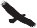 South Woods Elementary	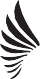 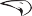 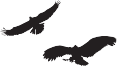 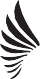 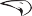 A COMMUNITY PARTNERSHIP SCHOOL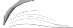 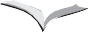 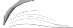 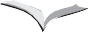 Randy Kelley, PrincipalLaverne Walker, Assistant PrincipalChris Stone, Community School Director4750 SR 206 W, Elkton, FL 32033Phone (904) 547-8610Fax (904) 547http://www-swe.stjohns.k12.fl.us/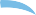 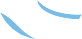 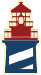 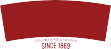 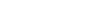 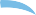 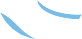 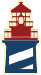 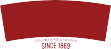 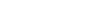 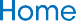 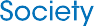 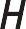 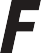 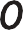 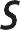 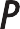 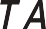 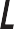 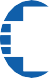 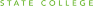 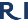 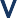 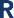 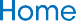 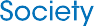 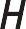 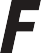 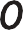 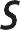 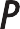 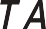 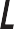 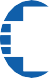 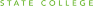 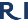 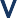 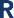 